План работы на шестой школьный день 09.09.2023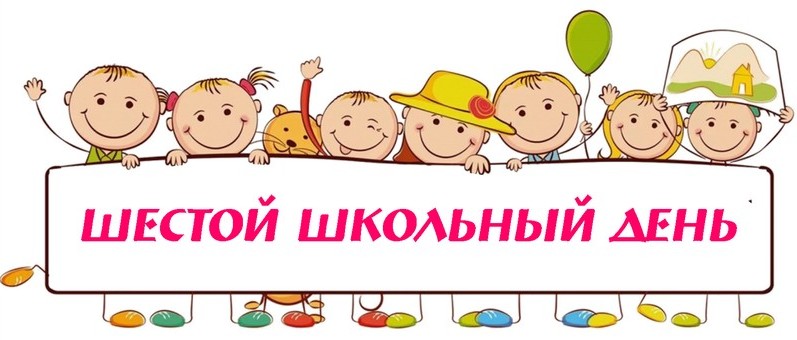 Название объединения по интересамМесто проведения(№ кабинета и т.д.)День недели,время работыФ.И.О. педагога (полностью), контактный телефон«Создание компьютерных игр на языке Scratch»27 каб.8.00-11.15Терешко А.Л.«Фотокласс»Фотостудия9.15 – 10.50Розин А.Г.«Волейбол»Спортивный зал11.00 – 16.00Олейников И.Н.ОФП с различными видами спортаМаленький зал9.00 – 10.30Якович А.В.Интеллектуальные игры60 каб.11.30- 13.10Бобрович А.А.Шахматы60 каб.10.00-11.30«Этикет»52 каб.9. 00 – 13.00Черникович Е.Г.«Кляксочка»4 каб.10.00 – 14.00Францкевич М.В.ФакультативФакультативФакультативФакультативМатематика51 каб.8.50 – 10.25Киреева Т.А.Математика41 каб.8.50 – 12.05Пономарева С.В.Химия49 каб.9.40 – 12.05Кулеш Т.Г.Театральная студия 23 каб.9.40 – 12.55Мурычин В.Ю.Духовой оркестр6 каб.14.00-16.00Кот В.О.Хор58 каб.8.50 – 12.05Чаплинская Ю.Ю.МероприятияМероприятияМероприятияМероприятияСпортивное мероприятие “Ярмарка движения”Спортивный зал11.005Б, 5В, 5ГКосовец Н.В.Федорович А.В.Дробот В.С.Устный журнал“Здоровое питание”32 каб.10.005А, 6ГГаневич О.А.Бохан Е.К.Спортландия “Будь первым!”Малый спортивный зал10.006А, 6ВЧаплинская Ю.Ю.Осипович Е.В.Квест-игра“Эстафета здоровья”60 каб.11.006БАгейченко А.А.